АДМИНИСТРАЦИЯ СЕЛЬСКОГО ПОСЕЛЕНИЯ ДОБРИНСКИЙ СЕЛЬСОВЕТ ДОБРИНСКОГО МУНИЦИПАЛЬНОГО РАЙОНА ЛИПЕЦКОЙ ОБЛАСТИ РОССИЙСКОЙ ФЕДЕРАЦИИПОСТАНОВЛЕНИЕ30.07.2021г					п. Добринка		                N108О внесении изменений в муниципальную программу «Устойчивое развитие территории сельского поселения Добринский сельсовет на 2019-2024 годы»В соответствии с Федеральным законом "Об общих принципах организации местного самоуправления в Российской Федерации" от 06.10.2003г № 131-ФЗ, руководствуясь Уставом сельского поселения Добринский сельсовет, администрация сельского поселенияПОСТАНОВЛЯЕТ: Внести изменения в муниципальную Программу «Устойчивое развитие территории сельского поселения Добринский сельсовет на 2019-2024 годы», утвержденную постановлением администрации сельского поселения Добринский сельсовет Добринского муниципального района №148 от 29.12.2020г. (приложение).Настоящее постановление вступает в силу со дня его обнародования. Контроль за исполнением настоящего постановления оставляю за собой.Глава администрации сельского поселения Добринский  сельсовет                                                             Н.В. ЧижовПриняты   постановлением администрации сельского поселения Добринский сельсовет   от 30.07.2021г.   №108ИЗМЕНЕНИЯв муниципальную программу «Устойчивое развитие территории сельского поселения Добринский сельсовет на 2019-2024 годы», (утвержденную постановлением администрации сельского поселения Добринский сельсовет Добринского муниципального района №148 от 29.12.2020г)Статья 11. Приложение №2 к муниципальной программе изложить в новой редакции:"Приложение № 2 к муниципальной программе  Сведения об индикаторах цели, показателях задач и объемах финансирования  муниципальной программы "Устойчивое развитие территории сельского поселения Добринский сельсовет  на 2019-2024 годы""2.  Паспорт Подпрограммы  "Обеспечение населения качественной, развитой инфраструктурой и повышение уровня благоустройства территории сельского поселения Добринский сельсовет" муниципальной программы "Устойчивое развитие территории сельского поселения Добринский сельсовет на 2019-2024 годы" изложить в новой редакции:"П А С П О Р ТПодпрограммы"Обеспечение населения качественной, развитой инфраструктурой и повышение уровня благоустройства территории сельского поселения Добринский сельсовет".Муниципальной программы "Устойчивое развитие территории сельского поселения Добринский сельсовет на 2019-2024 годы"1. Краткая характеристика сферы реализации подпрограммы, описание основных проблем, анализ социальных, финансово-экономических и прочих рисков.Одним из направлений устойчивого развития поселения является повышение уровня и качества жизни сельского населения, которое включает в себя комплекс мероприятий по обустройству и развитию инженерной инфраструктуры поселения. Необходимо обеспечить повышенные требования к уровню экологии, эстетическому и архитектурному облику поселения. В последние годы в поселении проводилась целенаправленная работа по благоустройству и развитию инфраструктуры населенных пунктов. В то же время в вопросах благоустройства поселения имеется ряд проблем. Проблема благоустройства является одной из самых насущных, требующих каждодневного внимания и эффективного решения. Важна четкая согласованность действий администрации поселения и предприятий, обеспечивающих жизнедеятельность поселения и занимающихся благоустройством территории. Определение перспектив благоустройства муниципального образования позволит добиться сосредоточения средств на решении поставленных задач. Большинство объектов внешнего благоустройства населенных пунктов, такие как дороги, уличное освещение, состояние зеленых насаждений, до настоящего времени не обеспечивают достаточно комфортных условий для жизни и деятельности населения и нуждаются в ремонте и обустройстве. Для определения комплекса проблем проведен анализ существующего положения в комплексном благоустройстве поселения. Анализ проведен по 4 показателям:1. Уличное освещение.2. Озеленение.3. Благоустройство.4. Состояние дорог местного значения.Уличное освещениеСеть уличного освещения по улицам населенных пунктов включают в себя 97 светильников. За последние годы основным видом работ по уличному освещению является замена ламп уличного освещения и фотореле. Однако требуется произвести реконструкцию освещения по всем населенным пунктам. Таким образом, проблема заключается в восстановлении имеющегося уличного освещения, его реконструкции и строительстве нового на улицах всех населенных пунктов.ОзеленениеНеобходим систематический уход за существующими насаждениями: вырезка поросли, уборка аварийных и старых деревьев, декоративная обрезка, подсадка саженцев, разбивка клумб. Причины низких темпов работ по этим показателям, прежде всего, в малочисленности штата работников администрации поселения, недостаточном участии в этой работе жителей сельского поселения, учащихся, трудящихся предприятий, недостаточности средств, определяемых ежегодно для выполнения вышеуказанных работ.БлагоустройствоПодпрограмма по благоустройству территории населенных пунктов расположенных на территории сельское поселение Добринский сельсовет, разработана в соответствии с Федеральным Законом от 06.10.2003 года № 131-ФЗ "Об общих принципах организации местного самоуправления"; Уставом сельского поселения.Необходимо обеспечить повышенные требования к уровню экологии, эстетическому и архитектурному облику сельского поселения.Отрицательные тенденции в динамике изменения уровня благоустройства территорий обусловлены наличием следующих факторов:-отсутствием в последние годы государственной поддержки мероприятий по развитию и модернизации объектов благоустройства на территории муниципального образования в рамках целевых федеральных и региональных программ развития;-снижением уровня общей культуры населения, выражающимся в отсутствии бережливого отношения к объектам муниципальной собственности;-недостаточным уровнем обеспечения сохранности объектов благоустройства на территории населенных пунктов поселения со стороны правоохранительных органов, включая отсутствие правоприменительной практики привлечения к административной ответственности лиц, виновных в нанесении ущерба объектам муниципальной собственности.Ремонт и реконструкция имеющихся и создание новых объектов благоустройства в сложившихся условиях является ключевой задачей органов местного самоуправления. Без реализации неотложных мер по повышению уровня благоустройства территории сельского поселения нельзя добиться существенного повышения имеющегося потенциала поселения и эффективного обслуживания экономики и населения поселения, а также обеспечить в полной мере безопасность жизнедеятельности и охрану окружающей среды.За последние два года наблюдается повышение уровня благоустройства, в п.Добринка обустроена спортивная площадка и детская площадка, установлены спортивные тренажеры, произведена подсыпка и грейдирование грунтовых дорог. Большинство объектов внешнего благоустройства населенных пунктов нуждаются в реконструкции.Зон отдыха, созданных на территории сельского поселения явно недостаточно, в связи с чем требуется обустройство дополнительных зон отдыха. Назрела необходимость создания современного цветочного оформления, установки элементов вертикального озеленения, металлического ограждения газонов, установки дополнительных скамеек и урн.Имеющиеся объекты благоустройства, расположенные на территории населенных пунктов сельского поселения, не обеспечивают растущие потребности и не удовлетворяют современным требованиям, предъявляемым к качеству среды проживания и временного пребывания, а уровень их износа продолжает увеличиваться. Низкий уровень благоустройства населенных пунктов и состояние транспортной инфраструктуры, вызывает дополнительную социальную напряженность в обществе.В настоящее время, очевидно, что решение стоящих задач требует комплексного, системного подхода, тем более в условиях реформирования бюджетного процесса, предусматривающего смещение акцентов с управления расходами на управление результатами и переход преимущественно к программно-целевым методам бюджетного планирования.В связи с этим возникает необходимость комплексного программно-целевого подхода в решении проблем благоустройства населенных пунктов, конкретизации мероприятий, планированию первоочередных и перспективных работ для обеспечения комфортных условий для деятельности и отдыха жителей поселения.Дорожное хозяйствоАвтомобильные дороги представляют собой комплекс инженерных сооружений, предназначенных для обеспечения круглосуточного, непрерывного, удобного и безопасного движения автомобилей с расчетной нагрузкой и установленной скоростью в любое время года и в любых условиях погоды.Автомобильные дороги, в том числе внутрипоселенческие, являются важнейшим звеном транспортной системы страны, без которого не может функционировать ни одна отрасль народного хозяйства. Уровень развития и техническое состояние дорожной сети существенно и многообразно влияют на экономическое и социальное развитие как страны в целом, так и отдельных регионов.Протяженность автомобильных дорог общего пользования местного значения населенных пунктов сельского поселения Добринский сельсовет составляет 109,7 км, из которых 93,6 км покрыты асфальтом, 15,25 км- щебень, 0,85 км - грунтовые.Автомобильные дороги подвержены влиянию окружающей среды, хозяйственной деятельности человека и постоянному воздействию транспортных средств, в результате чего меняется технико-эксплутационное состояние дорог. Для их соответствия нормативным требованиям необходимо выполнение различных видов дорожных работ:   -  содержание автомобильной дороги - комплекс работ по поддержанию надлежащего технического состояния автомобильной дороги, оценке ее технического состояния, а также по организации и обеспечения дорожного движения;    -  ремонт автомобильной дороги - комплекс работ по восстановлению транспортно - эксплутационных характеристик автомобильной дороги, при выполнении которых не затрагиваются конструктивные и иные  характеристики надежности и безопасности автомобильной дороги;    -  капитальный ремонт автомобильной дороги - комплекс работ по замене и(или) восстановлению конструктивных элементов автомобильной дороги, дорожных сооружений и (или их частей), выполнение которых осуществляется  в пределах установленных допустимых значений и технических характеристик класса категории автомобильной дороги и при выполнение которых затрагиваются конструктивные и иные характеристики надежности и безопасности автомобильной дороги.     Состояние сети дорог определяется своевременностью, полнотой и качеством  выполнения работ по содержанию, ремонту, капитальному ремонту и реконструкции дорог и зависит на прямую от объемов финансирования и стратегии распределения финансовых ресурсов в условиях их ограниченных объемов.    Учитывая вышеизложенное, в условиях ограниченных финансовых средств стоит задача их  оптимального использования с целью максимального снижения количества проблемных участков дороги и сооружений на них.   Реализация мероприятий подпрограммы будет способствовать своевременному и качественному проведение объемов работ по содержанию автомобильных дорог и проведению капитального ремонта.       Применение программно-целевого метода в развитии автомобильных дорог общего пользования в сельском поселении Добринский сельсовет позволит системно направлять средства на решение неотложных проблем дорожной отрасли в условиях ограниченных финансовых ресурсах и координировать усилия бюджетов всех уровней.2. Приоритеты муниципальной политики в сфере реализации подпрограммы, задачи, показатели задач подпрограммы, методика расчетов показателей задач подпрограммы.Реализация Подпрограммы направлена на создание условий для обеспечения жителей качественной инфраструктурой и благоустроенной средой проживания посредством выполнения следующих задач:- модернизация дорожной и коммунальной инфраструктуры- обеспечение проведения мероприятий по благоустройству территории поселения.- улучшение внешнего облика жилого фонда поселения, условий проживания граждан.Задача 1. Модернизация дорожной и коммунальной инфраструктуры. В рамках данной задачи необходимо в рамках переданных полномочий создать условия для приведения дорожной сети в соответствие со стандартами качества, обеспечивающими комфортные условия проживания. Основным показателем решения данной задачи является: протяженность построенных, капитально отремонтированных и прошедших текущий ремонт дорог местного значения, км.Задача 2. Обеспечение проведения мероприятий по благоустройству территории поселения.Решение данной задачи направлено на строительство спортивных площадок, детских площадок, установку элементов благоустройства, обустройство мест для массового отдыха людей, озеленение территории, ликвидацию несанкционированных свалок, уличное освещение. Основным показателем решения данной задачи является- протяженность освещенных частей улиц, проездов. км.;- установка и обустройство детских и спортивных площадок, ед.;- приобретение контейнеров для мусора, шт.Задача 3. Улучшение внешнего облика жилого фонда поселения, условий проживания граждан.Решение данной задачи направлено на обеспечение малоимущих слоев населения муниципальным жильем. Основным показателем решения данной задачи является - текущий и капитальный ремонт муниципального жилья, кв.м.Оценка достижения задач подпрограммы по годам ее реализации осуществляется посредством определения степени и полноты достижения поставленных задач.Степень эффективности реализации подпрограммы определяется путем сопоставления фактических значений показателей с прогнозными значениями, установленными подпрограммой на год.3. Сроки и этапы реализации подпрограммыРеализация программы рассчитана на 2019- 2024 годы без выделения этапов.4. Основные мероприятия подпрограммы с указанием основных механизмов их реализации.Основное мероприятие 1 Подпрограммы 1 "Содержание инфраструктуры сельского поселения Добринский сельсовет";Основное мероприятие 2 Подпрограммы 1 "Взносы на капитальный ремонт многоквартирных домов сельского поселения";Основное мероприятие 3 Подпрограммы 1 "Содержание муниципального жилищного фонда сельского поселения";Основное мероприятие 4 Подпрограммы 1 "Обслуживание и содержание общественного отделения бани сельского поселения";Основное мероприятие 5 Подпрограммы 1 " Текущие расходы на содержание и поддержание в рабочем состоянии систем уличного освещения сельского поселения";Основное мероприятие 6 Подпрограммы 1 "Прочие мероприятия по благоустройству сельского поселения";Основное мероприятие 7 Подпрограммы 1 "Организация благоустройства и озеленения территории сельского поселения";Основное мероприятие 8 Подпрограммы 1 "Покупка муниципальной квартиры";Основное мероприятие 9 Подпрограммы 1 "Капитальный ремонт дорог";Основное мероприятие 10 Подпрограммы 1 "Покупка коммунальной техники";Основное мероприятие 11 Подпрограммы 1 "Поддержка проектов местных инициатив, предложенных территориальным общественным самоуправлением (устройство детской игровой площадки)";Основное мероприятие 12 Подпрограммы 1 "Устройство комплексной спортивной площадки";Основное мероприятие 13 Подпрограммы 1 "Мероприятия по инвентаризации (паспортизации) автомобильных дорог сельского поселения Добринский сельсовет";Основное мероприятие 17 Подпрограммы 1 "Обустройство Парка молодежи (организация освещения)"Важнейшей составляющей механизма реализации программы является определение возможных источников и способов финансирования мероприятий. При реализации подпрограммы могут использоваться:- средства федерального и областного бюджетов;- средства местного бюджета;- другие внебюджетные источники финансирования.5. Обоснование объема финансовых ресурсов, необходимых для реализации подпрограммыИсточниками финансирования Подпрограммы могут являться собственные средства бюджета поселения, внебюджетные средства, а также средства в виде межбюджетных субсидий.Объем финансирования из местного бюджета и перечень мероприятий по реализации Подпрограммы будут уточняться ежегодно при формировании местного бюджета на очередной финансовый год.Прогнозируемая потребность в финансировании из местного бюджета для реализации данной Подпрограммы составит 133884,9 тыс. руб., в том числе по годам:2019 г. - 33248,2 тыс. руб.,2020 г. - 29827,1 тыс. руб.,2021 г. - 23515,3 тыс. руб.,2022 г. - 15489,7 тыс. руб.,2023 г. - 16877,9 тыс. руб.,2024 г. - 14926,7 тыс. руб., "за счет средств бюджета с/пНаименованиецелей, индикаторов, задач, показателей,подпрограмм, основных мероприятий 1Ответственныйисполнитель,соисполнитель 2Единица измеренияЗначения индикаторов,показателей и объемовфинансирования 3Значения индикаторов,показателей и объемовфинансирования 3Значения индикаторов,показателей и объемовфинансирования 3Значения индикаторов,показателей и объемовфинансирования 3Значения индикаторов,показателей и объемовфинансирования 3Значения индикаторов,показателей и объемовфинансирования 3Значения индикаторов,показателей и объемовфинансирования 3за счет средств бюджета с/пНаименованиецелей, индикаторов, задач, показателей,подпрограмм, основных мероприятий 1Ответственныйисполнитель,соисполнитель 2Единица измерения2018г.2019г.2020 г.2021 г.2022 г.2023г.2024 г.12345678910111Цель муниципальной программы: Повышение качества жизни населения, его занятости и самозанятости, экономических, социальных и культурных возможностей на основе экономического и социального развития поселения.Цель муниципальной программы: Повышение качества жизни населения, его занятости и самозанятости, экономических, социальных и культурных возможностей на основе экономического и социального развития поселения.Цель муниципальной программы: Повышение качества жизни населения, его занятости и самозанятости, экономических, социальных и культурных возможностей на основе экономического и социального развития поселения.Цель муниципальной программы: Повышение качества жизни населения, его занятости и самозанятости, экономических, социальных и культурных возможностей на основе экономического и социального развития поселения.Цель муниципальной программы: Повышение качества жизни населения, его занятости и самозанятости, экономических, социальных и культурных возможностей на основе экономического и социального развития поселения.Цель муниципальной программы: Повышение качества жизни населения, его занятости и самозанятости, экономических, социальных и культурных возможностей на основе экономического и социального развития поселения.Цель муниципальной программы: Повышение качества жизни населения, его занятости и самозанятости, экономических, социальных и культурных возможностей на основе экономического и социального развития поселения.Цель муниципальной программы: Повышение качества жизни населения, его занятости и самозанятости, экономических, социальных и культурных возможностей на основе экономического и социального развития поселения.Цель муниципальной программы: Повышение качества жизни населения, его занятости и самозанятости, экономических, социальных и культурных возможностей на основе экономического и социального развития поселения.Цель муниципальной программы: Повышение качества жизни населения, его занятости и самозанятости, экономических, социальных и культурных возможностей на основе экономического и социального развития поселения.Индикатор 1. Количество предприятий сферы культуры, коммунального хозяйства, расположенных на территории поселенияАдминистрация сельского поселенияед.10101010101010Индикатор 2. Создание новых рабочих местАдминистрация сельского поселенияед.40404040404040Индикатор 3. Темп роста налоговых поступленийАдминистрация сельского поселения%7778899Индикатор 4. Количество площадок ТБО(сбора мусора), игровых площадок для детейАдминистрация сельского поселенияед.2070100150160170200Индикатор 5. Количество дорог общего пользования с твердым кономиием 120 км, из которых 100 км покрыты асфальтом, 20 км- щебень, 8 км - грунтовые.Администрация сельского поселениякм.1112333Индикатор 6. Количество мероприятий по наглядной агитации в сфере безопасности по ГО и ЧС и пожарной безопасности.Администрация сельского поселенияед.1111111Индикатор 7. Количество пожарных водоемов и гидрантовАдминистрация сельского поселенияед.17171717182022Индикатор 8. Количество мест отдыха, пляжей.Администрация сельского поселенияед.7777789Индикатор 9. Количество проживаемого населения.Администрация сельского поселениячел.10488105881120011220112501127011300Индикатор 10. Ввод жилья.Администрация сельского поселенияк.м.65001500065006500650065006500Индикатор 11. Количество муниципальных служащих прошедших повышение квалификации,Администрация сельского поселениячел.3333333Задача 1 муниципальной программы: Обеспечение жителей качественной инфраструктурой и услугами благоустройства.Задача 1 муниципальной программы: Обеспечение жителей качественной инфраструктурой и услугами благоустройства.Задача 1 муниципальной программы: Обеспечение жителей качественной инфраструктурой и услугами благоустройства.Задача 1 муниципальной программы: Обеспечение жителей качественной инфраструктурой и услугами благоустройства.Задача 1 муниципальной программы: Обеспечение жителей качественной инфраструктурой и услугами благоустройства.Задача 1 муниципальной программы: Обеспечение жителей качественной инфраструктурой и услугами благоустройства.Задача 1 муниципальной программы: Обеспечение жителей качественной инфраструктурой и услугами благоустройства.Задача 1 муниципальной программы: Обеспечение жителей качественной инфраструктурой и услугами благоустройства.Задача 1 муниципальной программы: Обеспечение жителей качественной инфраструктурой и услугами благоустройства.Задача 1 муниципальной программы: Обеспечение жителей качественной инфраструктурой и услугами благоустройства.Показатель 1 задачи 1. Муниципальной программы: Удельный вес дорог с твердым покрытием в общей протяженности дорог местного значения в пределах поселенияАдминистрация сельского поселения%949698100100100100Показатель 2 задачи 1. Муниципальной программы: Доля протяженности освещенных частей улиц, проездов в их общей протяженностиАдминистрация сельского поселения%100100100100100100100Показатель 3 задачи 1. Муниципальной программы: Обеспеченность населения централизованным водоснабжениемАдминистрация сельского поселения%959595959595100Показатель 4 задачи 1. Муниципальной программы: Обеспечение населения поселения централизованным газоснабжениемАдминистрация сельского поселения%7070708085901002Подпрограмма 1. Обеспечение населения качественной, развитой инфраструктурой и повышение уровня благоустройства территории сельского поселения Добринский сельсовет.Подпрограмма 1. Обеспечение населения качественной, развитой инфраструктурой и повышение уровня благоустройства территории сельского поселения Добринский сельсовет.Подпрограмма 1. Обеспечение населения качественной, развитой инфраструктурой и повышение уровня благоустройства территории сельского поселения Добринский сельсовет.Подпрограмма 1. Обеспечение населения качественной, развитой инфраструктурой и повышение уровня благоустройства территории сельского поселения Добринский сельсовет.Подпрограмма 1. Обеспечение населения качественной, развитой инфраструктурой и повышение уровня благоустройства территории сельского поселения Добринский сельсовет.Подпрограмма 1. Обеспечение населения качественной, развитой инфраструктурой и повышение уровня благоустройства территории сельского поселения Добринский сельсовет.Подпрограмма 1. Обеспечение населения качественной, развитой инфраструктурой и повышение уровня благоустройства территории сельского поселения Добринский сельсовет.Подпрограмма 1. Обеспечение населения качественной, развитой инфраструктурой и повышение уровня благоустройства территории сельского поселения Добринский сельсовет.Подпрограмма 1. Обеспечение населения качественной, развитой инфраструктурой и повышение уровня благоустройства территории сельского поселения Добринский сельсовет.Подпрограмма 1. Обеспечение населения качественной, развитой инфраструктурой и повышение уровня благоустройства территории сельского поселения Добринский сельсовет.Задача 1 подпрограммы 1. Модернизация дорожной и коммунальной инфраструктурыЗадача 1 подпрограммы 1. Модернизация дорожной и коммунальной инфраструктурыЗадача 1 подпрограммы 1. Модернизация дорожной и коммунальной инфраструктурыЗадача 1 подпрограммы 1. Модернизация дорожной и коммунальной инфраструктурыЗадача 1 подпрограммы 1. Модернизация дорожной и коммунальной инфраструктурыЗадача 1 подпрограммы 1. Модернизация дорожной и коммунальной инфраструктурыЗадача 1 подпрограммы 1. Модернизация дорожной и коммунальной инфраструктурыЗадача 1 подпрограммы 1. Модернизация дорожной и коммунальной инфраструктурыЗадача 1 подпрограммы 1. Модернизация дорожной и коммунальной инфраструктурыЗадача 1 подпрограммы 1. Модернизация дорожной и коммунальной инфраструктурыПоказатель 1 задачи 1 подпрограммы 1Протяженность построенных, капитально отремонтированных и прошедших текущий ремонт дорогАдминистрация сельского поселениякм.1112333Основное мероприятие 1 задачи 1 подпрограммы 1.Содержание инфраструктуры сельского поселения Добринский сельсоветФедеральный бюджетруб.ХОсновное мероприятие 1 задачи 1 подпрограммы 1.Содержание инфраструктуры сельского поселения Добринский сельсоветОбластной бюджетОсновное мероприятие 1 задачи 1 подпрограммы 1.Содержание инфраструктуры сельского поселения Добринский сельсоветРайонный бюджет3515440040003000Основное мероприятие 1 задачи 1 подпрограммы 1.Содержание инфраструктуры сельского поселения Добринский сельсоветМестный бюджетОсновное мероприятие 1 задачи 1 подпрограммы 1.Содержание инфраструктуры сельского поселения Добринский сельсоветВнебюджетные средстваОсновное мероприятие 4 задачи 1 подпрограммы 1.Обслуживание и содержание общественного отделения бани сельского поселенияФедеральный бюджетруб.ХОсновное мероприятие 4 задачи 1 подпрограммы 1.Обслуживание и содержание общественного отделения бани сельского поселенияОбластной бюджетОсновное мероприятие 4 задачи 1 подпрограммы 1.Обслуживание и содержание общественного отделения бани сельского поселенияРайонный бюджетОсновное мероприятие 4 задачи 1 подпрограммы 1.Обслуживание и содержание общественного отделения бани сельского поселенияМестный бюджет711,51345,71260,01260,01260,0346,0Основное мероприятие 4 задачи 1 подпрограммы 1.Обслуживание и содержание общественного отделения бани сельского поселенияВнебюджетные средстваЗадача 2 подпрограммы 1. Обеспечение проведения мероприятий по благоустройству территории поселения.Задача 2 подпрограммы 1. Обеспечение проведения мероприятий по благоустройству территории поселения.Задача 2 подпрограммы 1. Обеспечение проведения мероприятий по благоустройству территории поселения.Задача 2 подпрограммы 1. Обеспечение проведения мероприятий по благоустройству территории поселения.Задача 2 подпрограммы 1. Обеспечение проведения мероприятий по благоустройству территории поселения.Задача 2 подпрограммы 1. Обеспечение проведения мероприятий по благоустройству территории поселения.Задача 2 подпрограммы 1. Обеспечение проведения мероприятий по благоустройству территории поселения.Задача 2 подпрограммы 1. Обеспечение проведения мероприятий по благоустройству территории поселения.Задача 2 подпрограммы 1. Обеспечение проведения мероприятий по благоустройству территории поселения.Задача 2 подпрограммы 1. Обеспечение проведения мероприятий по благоустройству территории поселения.Показатель 1 задачи 2 подпрограммы 1Протяженность освещенных частей улиц, проездовАдминистрация сельского поселениякм.96969696969696Основное мероприятие 5 задачи 2 подпрограммы 1Текущие расходы на содержание и поддержание в рабочем состоянии систем уличного освещения сельского поселенияФедеральный бюджетруб.ХОсновное мероприятие 5 задачи 2 подпрограммы 1Текущие расходы на содержание и поддержание в рабочем состоянии систем уличного освещения сельского поселенияОбластной бюджетОсновное мероприятие 5 задачи 2 подпрограммы 1Текущие расходы на содержание и поддержание в рабочем состоянии систем уличного освещения сельского поселенияРайонный бюджетОсновное мероприятие 5 задачи 2 подпрограммы 1Текущие расходы на содержание и поддержание в рабочем состоянии систем уличного освещения сельского поселенияМестный бюджет6906,55792,87200,007200,007200,0684,3Основное мероприятие 5 задачи 2 подпрограммы 1Текущие расходы на содержание и поддержание в рабочем состоянии систем уличного освещения сельского поселенияВнебюджетные средстваОсновное мероприятие 6 задачи 2 подпрограммы 1Прочие мероприятия по благоустройству сельского поселения.Федеральный бюджетРуб.ХОсновное мероприятие 6 задачи 2 подпрограммы 1Прочие мероприятия по благоустройству сельского поселения.Областной бюджетОсновное мероприятие 6 задачи 2 подпрограммы 1Прочие мероприятия по благоустройству сельского поселения.Районный бюджетОсновное мероприятие 6 задачи 2 подпрограммы 1Прочие мероприятия по благоустройству сельского поселения.Местный бюджет19932,410010,08057,16079,77467,97878,7Основное мероприятие 6 задачи 2 подпрограммы 1Прочие мероприятия по благоустройству сельского поселения.Внебюджетные средстваОсновное мероприятие 7 задачи 2 подпрограммы 1 Организация благоустройства и озеленения территории сельского поселенияФедеральный бюджетРуб.ХОсновное мероприятие 7 задачи 2 подпрограммы 1 Организация благоустройства и озеленения территории сельского поселенияОбластной бюджетОсновное мероприятие 7 задачи 2 подпрограммы 1 Организация благоустройства и озеленения территории сельского поселенияРайонный бюджетОсновное мероприятие 7 задачи 2 подпрограммы 1 Организация благоустройства и озеленения территории сельского поселенияМестный бюджет241,92300,0300,00300,0300,0200,0Основное мероприятие 7 задачи 2 подпрограммы 1 Организация благоустройства и озеленения территории сельского поселенияВнебюджетные средстваОсновное мероприятие 10 задачи 2 подпрограммы 1 Покупка коммунальной техникиФедеральный бюджетРуб.ХОсновное мероприятие 10 задачи 2 подпрограммы 1 Покупка коммунальной техникиОбластной бюджетОсновное мероприятие 10 задачи 2 подпрограммы 1 Покупка коммунальной техникиРайонный бюджетОсновное мероприятие 10 задачи 2 подпрограммы 1 Покупка коммунальной техникиМестный бюджет100,0Основное мероприятие 10 задачи 2 подпрограммы 1 Покупка коммунальной техникиВнебюджетные средстваОсновное мероприятие 11 задачи 2 подпрограммы 1 Поддержка проектов местных инициатив, предложенных территориальным общественным самоуправлением (создание детской игровой площадки)Федеральный бюджетРуб.ХОсновное мероприятие 11 задачи 2 подпрограммы 1 Поддержка проектов местных инициатив, предложенных территориальным общественным самоуправлением (создание детской игровой площадки)Областной бюджет663,4Основное мероприятие 11 задачи 2 подпрограммы 1 Поддержка проектов местных инициатив, предложенных территориальным общественным самоуправлением (создание детской игровой площадки)Районный бюджетОсновное мероприятие 11 задачи 2 подпрограммы 1 Поддержка проектов местных инициатив, предложенных территориальным общественным самоуправлением (создание детской игровой площадки)Местный бюджет147,3147,3Основное мероприятие 11 задачи 2 подпрограммы 1 Поддержка проектов местных инициатив, предложенных территориальным общественным самоуправлением (создание детской игровой площадки)Внебюджетные средства67,2Основное мероприятие 12 задачи 2 подпрограммы 1 Устройство комплексной спортивной площадкиФедеральный бюджетРуб.Х1391,8Основное мероприятие 12 задачи 2 подпрограммы 1 Устройство комплексной спортивной площадкиОбластной бюджет541,2Основное мероприятие 12 задачи 2 подпрограммы 1 Устройство комплексной спортивной площадкиРайонный бюджетОсновное мероприятие 12 задачи 2 подпрограммы 1 Устройство комплексной спортивной площадкиМестный бюджет325,6330,4Основное мероприятие 12 задачи 2 подпрограммы 1 Устройство комплексной спортивной площадкиВнебюджетные средства598,5Основное мероприятие 13 задачи 2 подпрограммы 1 Мероприятия по инвентаризации (паспортизации) автомобильных дорог сельского поселения Добринский сельсоветФедеральный бюджетРуб.ХОсновное мероприятие 13 задачи 2 подпрограммы 1 Мероприятия по инвентаризации (паспортизации) автомобильных дорог сельского поселения Добринский сельсоветОбластной бюджетОсновное мероприятие 13 задачи 2 подпрограммы 1 Мероприятия по инвентаризации (паспортизации) автомобильных дорог сельского поселения Добринский сельсоветРайонный бюджет1570,01570,0Основное мероприятие 13 задачи 2 подпрограммы 1 Мероприятия по инвентаризации (паспортизации) автомобильных дорог сельского поселения Добринский сельсоветМестный бюджетОсновное мероприятие 13 задачи 2 подпрограммы 1 Мероприятия по инвентаризации (паспортизации) автомобильных дорог сельского поселения Добринский сельсоветВнебюджетные средстваЗадача 3 подпрограммы 1. Улучшение внешнего облика жилого фонда поселения, условий проживания граждан.Задача 3 подпрограммы 1. Улучшение внешнего облика жилого фонда поселения, условий проживания граждан.Задача 3 подпрограммы 1. Улучшение внешнего облика жилого фонда поселения, условий проживания граждан.Задача 3 подпрограммы 1. Улучшение внешнего облика жилого фонда поселения, условий проживания граждан.Задача 3 подпрограммы 1. Улучшение внешнего облика жилого фонда поселения, условий проживания граждан.Задача 3 подпрограммы 1. Улучшение внешнего облика жилого фонда поселения, условий проживания граждан.Задача 3 подпрограммы 1. Улучшение внешнего облика жилого фонда поселения, условий проживания граждан.Задача 3 подпрограммы 1. Улучшение внешнего облика жилого фонда поселения, условий проживания граждан.Задача 3 подпрограммы 1. Улучшение внешнего облика жилого фонда поселения, условий проживания граждан.Задача 3 подпрограммы 1. Улучшение внешнего облика жилого фонда поселения, условий проживания граждан.Задача 3 подпрограммы 1. Улучшение внешнего облика жилого фонда поселения, условий проживания граждан.Показатель 1 задачи 3 подпрограммы 1Текущий и капитальный ремонт муниципального жилья, к.м.Администрация сельского поселенияк.м6500650065006500650065006500Основное мероприятие 2 задачи 3 подпрограммы 1 Взносы на капитальный ремонт многоквартирных домов сельского поселенияФедеральный бюджетРуб.ХОсновное мероприятие 2 задачи 3 подпрограммы 1 Взносы на капитальный ремонт многоквартирных домов сельского поселенияОбластной бюджетОсновное мероприятие 2 задачи 3 подпрограммы 1 Взносы на капитальный ремонт многоквартирных домов сельского поселенияРайонный бюджет125,1165,4165,4Основное мероприятие 2 задачи 3 подпрограммы 1 Взносы на капитальный ремонт многоквартирных домов сельского поселенияМестный бюджет130,0Основное мероприятие 2 задачи 3 подпрограммы 1 Взносы на капитальный ремонт многоквартирных домов сельского поселенияВнебюджетные средстваОсновное мероприятие 3 задачи 3 подпрограммы 1 Содержание муниципального жилищного фонда сельского поселенияФедеральный бюджетРуб.ХОсновное мероприятие 3 задачи 3 подпрограммы 1 Содержание муниципального жилищного фонда сельского поселенияОбластной бюджетОсновное мероприятие 3 задачи 3 подпрограммы 1 Содержание муниципального жилищного фонда сельского поселенияРайонный бюджетОсновное мероприятие 3 задачи 3 подпрограммы 1 Содержание муниципального жилищного фонда сельского поселенияМестный бюджет766,6952,0650,0650,0650,0340,0Основное мероприятие 3 задачи 3 подпрограммы 1 Содержание муниципального жилищного фонда сельского поселенияВнебюджетные средстваОсновное мероприятие 8 задачи 3 подпрограммы 1 Покупка муниципальной квартирыФедеральный бюджетРуб.ХОсновное мероприятие 8 задачи 3 подпрограммы 1 Покупка муниципальной квартирыОбластной бюджетОсновное мероприятие 8 задачи 3 подпрограммы 1 Покупка муниципальной квартирыРайонный бюджет400,3Основное мероприятие 8 задачи 3 подпрограммы 1 Покупка муниципальной квартирыМестный бюджет100,0Основное мероприятие 8 задачи 3 подпрограммы 1 Покупка муниципальной квартирыВнебюджетные средстваОсновное мероприятие 9 задачи 3 подпрограммы 1 Капитальный ремонт дорогФедеральный бюджетРуб.ХОсновное мероприятие 9 задачи 3 подпрограммы 1 Капитальный ремонт дорогОбластной бюджетОсновное мероприятие 9 задачи 3 подпрограммы 1 Капитальный ремонт дорогРайонный бюджет490,6Основное мероприятие 9 задачи 3 подпрограммы 1 Капитальный ремонт дорогМестный бюджет100,0Основное мероприятие 9 задачи 3 подпрограммы 1 Капитальный ремонт дорогВнебюджетные средстваОсновное мероприятие 14 задачи 3 подпрограммы 1 Улучшение качества услуг связи на территории сельского поселения Добринский сельсовет Добринского муниципального районаФедеральный бюджетОсновное мероприятие 14 задачи 3 подпрограммы 1 Улучшение качества услуг связи на территории сельского поселения Добринский сельсовет Добринского муниципального районаОбластной бюджетОсновное мероприятие 14 задачи 3 подпрограммы 1 Улучшение качества услуг связи на территории сельского поселения Добринский сельсовет Добринского муниципального районаРайонный бюджетОсновное мероприятие 14 задачи 3 подпрограммы 1 Улучшение качества услуг связи на территории сельского поселения Добринский сельсовет Добринского муниципального районаМестный бюджет1556,00Основное мероприятие 14 задачи 3 подпрограммы 1 Улучшение качества услуг связи на территории сельского поселения Добринский сельсовет Добринского муниципального районаВнебюджетные средстваОсновное мероприятие 15 задачи 3 подпрограммы 1 Благоустройство, ремонт и восстановление (реконструкция) воинских захоронений ВОВ1941-1945 гг.Федеральный бюджет134,6Основное мероприятие 15 задачи 3 подпрограммы 1 Благоустройство, ремонт и восстановление (реконструкция) воинских захоронений ВОВ1941-1945 гг.Областной бюджет134,4Основное мероприятие 15 задачи 3 подпрограммы 1 Благоустройство, ремонт и восстановление (реконструкция) воинских захоронений ВОВ1941-1945 гг.Районный бюджетОсновное мероприятие 15 задачи 3 подпрограммы 1 Благоустройство, ремонт и восстановление (реконструкция) воинских захоронений ВОВ1941-1945 гг.Местный бюджет43,8Основное мероприятие 15 задачи 3 подпрограммы 1 Благоустройство, ремонт и восстановление (реконструкция) воинских захоронений ВОВ1941-1945 гг.Внебюджетные средстваОсновное мероприятие 17 задачи 3 подпрограммы 1 Обустройство Парка молодежи (организация освещения)Федеральный бюджет565,25Основное мероприятие 17 задачи 3 подпрограммы 1 Обустройство Парка молодежи (организация освещения)Областной бюджет29,75Основное мероприятие 17 задачи 3 подпрограммы 1 Обустройство Парка молодежи (организация освещения)Районный бюджетОсновное мероприятие 17 задачи 3 подпрограммы 1 Обустройство Парка молодежи (организация освещения)Местный бюджет96,86Основное мероприятие 17 задачи 3 подпрограммы 1 Обустройство Парка молодежи (организация освещения)Внебюджетные средства158,14Итого по подпрограмме 1ИТОГОрубХ33248,229827,124124,6415489,716877,914926,7Федеральный бюджет1391,8699,85Областной бюджет1204,664,15Районный бюджет4531,06135,45735,4Местный бюджет28717,220429,517467,1Внебюджетные средства665,7158,14Задача 2 муниципальной программы: Сохранение и развитие спорта, культурного потенциала населения.Задача 2 муниципальной программы: Сохранение и развитие спорта, культурного потенциала населения.Задача 2 муниципальной программы: Сохранение и развитие спорта, культурного потенциала населения.Задача 2 муниципальной программы: Сохранение и развитие спорта, культурного потенциала населения.Задача 2 муниципальной программы: Сохранение и развитие спорта, культурного потенциала населения.Задача 2 муниципальной программы: Сохранение и развитие спорта, культурного потенциала населения.Задача 2 муниципальной программы: Сохранение и развитие спорта, культурного потенциала населения.Задача 2 муниципальной программы: Сохранение и развитие спорта, культурного потенциала населения.Задача 2 муниципальной программы: Сохранение и развитие спорта, культурного потенциала населения.Задача 2 муниципальной программы: Сохранение и развитие спорта, культурного потенциала населения.Показатель 1 задачи 2 муниципальной программы.Доля населения , систематически занимающегося физической культурой и спортомАдминистрация сельского поселения%20252525303040Показатель 2 задачи 2 муниципальной программы.Доля населения, участвующего в культурно-досуговых мероприятияхАдминистрация сельского поселения%202525253030403Подпрограмма 2. Развитие социальной сферы на территории сельского поселения Добринский сельсоветПодпрограмма 2. Развитие социальной сферы на территории сельского поселения Добринский сельсоветПодпрограмма 2. Развитие социальной сферы на территории сельского поселения Добринский сельсоветПодпрограмма 2. Развитие социальной сферы на территории сельского поселения Добринский сельсоветПодпрограмма 2. Развитие социальной сферы на территории сельского поселения Добринский сельсоветПодпрограмма 2. Развитие социальной сферы на территории сельского поселения Добринский сельсоветПодпрограмма 2. Развитие социальной сферы на территории сельского поселения Добринский сельсоветПодпрограмма 2. Развитие социальной сферы на территории сельского поселения Добринский сельсоветПодпрограмма 2. Развитие социальной сферы на территории сельского поселения Добринский сельсоветПодпрограмма 2. Развитие социальной сферы на территории сельского поселения Добринский сельсоветЗадача 1 подпрограммы 2. Создание условий для формирования духовно-нравственного и здорового образаЗадача 1 подпрограммы 2. Создание условий для формирования духовно-нравственного и здорового образаЗадача 1 подпрограммы 2. Создание условий для формирования духовно-нравственного и здорового образаЗадача 1 подпрограммы 2. Создание условий для формирования духовно-нравственного и здорового образаЗадача 1 подпрограммы 2. Создание условий для формирования духовно-нравственного и здорового образаЗадача 1 подпрограммы 2. Создание условий для формирования духовно-нравственного и здорового образаЗадача 1 подпрограммы 2. Создание условий для формирования духовно-нравственного и здорового образаЗадача 1 подпрограммы 2. Создание условий для формирования духовно-нравственного и здорового образаЗадача 1 подпрограммы 2. Создание условий для формирования духовно-нравственного и здорового образаЗадача 1 подпрограммы 2. Создание условий для формирования духовно-нравственного и здорового образаПоказатель 1 задачи 1 подпрограммы 2Количество мероприятий, направленных на физическое развитие, пропаганду здорового образа жизни.Администрация сельского поселенияед.58607070707070Основное мероприятие 2 задачи 1 подпрограммы 2Создание условий и проведение мероприятий, направленных на развитие физической культуры и массового спорта в сельском поселении.Федеральный бюджетРуб.ХОсновное мероприятие 2 задачи 1 подпрограммы 2Создание условий и проведение мероприятий, направленных на развитие физической культуры и массового спорта в сельском поселении.Областной бюджетОсновное мероприятие 2 задачи 1 подпрограммы 2Создание условий и проведение мероприятий, направленных на развитие физической культуры и массового спорта в сельском поселении.Районный бюджетОсновное мероприятие 2 задачи 1 подпрограммы 2Создание условий и проведение мероприятий, направленных на развитие физической культуры и массового спорта в сельском поселении.Местный бюджет200,4260,444,6110,0110,0150,0Основное мероприятие 2 задачи 1 подпрограммы 2Создание условий и проведение мероприятий, направленных на развитие физической культуры и массового спорта в сельском поселении.Внебюджетные средстваЗадача 2 подпрограммы 2. Поддержка и развитие творческого потенциала сельского поселения.Задача 2 подпрограммы 2. Поддержка и развитие творческого потенциала сельского поселения.Задача 2 подпрограммы 2. Поддержка и развитие творческого потенциала сельского поселения.Задача 2 подпрограммы 2. Поддержка и развитие творческого потенциала сельского поселения.Задача 2 подпрограммы 2. Поддержка и развитие творческого потенциала сельского поселения.Задача 2 подпрограммы 2. Поддержка и развитие творческого потенциала сельского поселения.Задача 2 подпрограммы 2. Поддержка и развитие творческого потенциала сельского поселения.Задача 2 подпрограммы 2. Поддержка и развитие творческого потенциала сельского поселения.Задача 2 подпрограммы 2. Поддержка и развитие творческого потенциала сельского поселения.Задача 2 подпрограммы 2. Поддержка и развитие творческого потенциала сельского поселения.Показатель 1 задачи 2 подпрограммы 2Количество проводимых культурно-досуговых мероприятий .Администрация сельского поселенияед.500510515520530535550Показатель 2 задачи 2 подпрограммы 2.Доля населения, принимавшего участие в культурно-массовых мероприятияхАдминистрация сельского поселения%50535760677080Основное мероприятие 1 задачи 2 подпрограммы 2Создание условий и проведение мероприятий, направленных на развитие культуры сельского поселения.Федеральный бюджетРуб.ХОсновное мероприятие 1 задачи 2 подпрограммы 2Создание условий и проведение мероприятий, направленных на развитие культуры сельского поселения.Областной бюджетОсновное мероприятие 1 задачи 2 подпрограммы 2Создание условий и проведение мероприятий, направленных на развитие культуры сельского поселения.Районный бюджетОсновное мероприятие 1 задачи 2 подпрограммы 2Создание условий и проведение мероприятий, направленных на развитие культуры сельского поселения.Местный бюджет5380,72940,12966,22966,22966,24365,0Основное мероприятие 1 задачи 2 подпрограммы 2Создание условий и проведение мероприятий, направленных на развитие культуры сельского поселения.Внебюджетные средстваОсновное мероприятие 3 задачи 2 подпрограммы 2Расходы по оплате коммунальных услугФедеральный бюджетруб.ХОсновное мероприятие 3 задачи 2 подпрограммы 2Расходы по оплате коммунальных услугОбластной бюджетОсновное мероприятие 3 задачи 2 подпрограммы 2Расходы по оплате коммунальных услугРайонный бюджетОсновное мероприятие 3 задачи 2 подпрограммы 2Расходы по оплате коммунальных услугМестный бюджет209,069,0Основное мероприятие 3 задачи 2 подпрограммы 2Расходы по оплате коммунальных услугВнебюджетные средстваОсновное мероприятие 4 задачи 2 подпрограммы 2Создание условий для организации досуга и обеспечения жителей поселения услугами организаций культурыФедеральный бюджетРуб.ХОсновное мероприятие 4 задачи 2 подпрограммы 2Создание условий для организации досуга и обеспечения жителей поселения услугами организаций культурыОбластной бюджетОсновное мероприятие 4 задачи 2 подпрограммы 2Создание условий для организации досуга и обеспечения жителей поселения услугами организаций культурыРайонный бюджетОсновное мероприятие 4 задачи 2 подпрограммы 2Создание условий для организации досуга и обеспечения жителей поселения услугами организаций культурыМестный бюджет1785,01684,71643,31643,30,0Основное мероприятие 4 задачи 2 подпрограммы 2Создание условий для организации досуга и обеспечения жителей поселения услугами организаций культурыВнебюджетные средстваИтого по подпрограмме 2ИТОГОруб.Х5790,15054,14695,54795,54719,54515Итого по подпрограмме 2Федеральный бюджетИтого по подпрограмме 2Областной бюджетИтого по подпрограмме 2Районный бюджетИтого по подпрограмме 2Местный бюджет5790,15054,14695,54719,54719,54515,0Итого по подпрограмме 2Внебюджетные средстваЗадача 3 муниципальной программы: Создание условий для безопасного проживания , работы и отдыха на территории поселения, сохранение и развитие природного потенциала поселения.Задача 3 муниципальной программы: Создание условий для безопасного проживания , работы и отдыха на территории поселения, сохранение и развитие природного потенциала поселения.Задача 3 муниципальной программы: Создание условий для безопасного проживания , работы и отдыха на территории поселения, сохранение и развитие природного потенциала поселения.Задача 3 муниципальной программы: Создание условий для безопасного проживания , работы и отдыха на территории поселения, сохранение и развитие природного потенциала поселения.Задача 3 муниципальной программы: Создание условий для безопасного проживания , работы и отдыха на территории поселения, сохранение и развитие природного потенциала поселения.Задача 3 муниципальной программы: Создание условий для безопасного проживания , работы и отдыха на территории поселения, сохранение и развитие природного потенциала поселения.Задача 3 муниципальной программы: Создание условий для безопасного проживания , работы и отдыха на территории поселения, сохранение и развитие природного потенциала поселения.Задача 3 муниципальной программы: Создание условий для безопасного проживания , работы и отдыха на территории поселения, сохранение и развитие природного потенциала поселения.Задача 3 муниципальной программы: Создание условий для безопасного проживания , работы и отдыха на территории поселения, сохранение и развитие природного потенциала поселения.Задача 3 муниципальной программы: Создание условий для безопасного проживания , работы и отдыха на территории поселения, сохранение и развитие природного потенциала поселения.Показатель 1 задачи 3 муниципальной программы.Динамика сокращения деструктивных событийАдминистрация сельского поселения%33455554Подпрограмма 3. Обеспечение безопасности человека и природной среды на территории сельского поселения Добринский сельсоветПодпрограмма 3. Обеспечение безопасности человека и природной среды на территории сельского поселения Добринский сельсоветПодпрограмма 3. Обеспечение безопасности человека и природной среды на территории сельского поселения Добринский сельсоветПодпрограмма 3. Обеспечение безопасности человека и природной среды на территории сельского поселения Добринский сельсоветПодпрограмма 3. Обеспечение безопасности человека и природной среды на территории сельского поселения Добринский сельсоветПодпрограмма 3. Обеспечение безопасности человека и природной среды на территории сельского поселения Добринский сельсоветПодпрограмма 3. Обеспечение безопасности человека и природной среды на территории сельского поселения Добринский сельсоветПодпрограмма 3. Обеспечение безопасности человека и природной среды на территории сельского поселения Добринский сельсоветПодпрограмма 3. Обеспечение безопасности человека и природной среды на территории сельского поселения Добринский сельсоветПодпрограмма 3. Обеспечение безопасности человека и природной среды на территории сельского поселения Добринский сельсоветЗадача 1 подпрограммы 3 . Обеспечение проведения мероприятий по ГО и защите населения от ЧС природного и техногенного характера, пожарной безопасности, безопасности людей на водных объектах, сохранение окружающей среды.Задача 1 подпрограммы 3 . Обеспечение проведения мероприятий по ГО и защите населения от ЧС природного и техногенного характера, пожарной безопасности, безопасности людей на водных объектах, сохранение окружающей среды.Задача 1 подпрограммы 3 . Обеспечение проведения мероприятий по ГО и защите населения от ЧС природного и техногенного характера, пожарной безопасности, безопасности людей на водных объектах, сохранение окружающей среды.Задача 1 подпрограммы 3 . Обеспечение проведения мероприятий по ГО и защите населения от ЧС природного и техногенного характера, пожарной безопасности, безопасности людей на водных объектах, сохранение окружающей среды.Задача 1 подпрограммы 3 . Обеспечение проведения мероприятий по ГО и защите населения от ЧС природного и техногенного характера, пожарной безопасности, безопасности людей на водных объектах, сохранение окружающей среды.Задача 1 подпрограммы 3 . Обеспечение проведения мероприятий по ГО и защите населения от ЧС природного и техногенного характера, пожарной безопасности, безопасности людей на водных объектах, сохранение окружающей среды.Задача 1 подпрограммы 3 . Обеспечение проведения мероприятий по ГО и защите населения от ЧС природного и техногенного характера, пожарной безопасности, безопасности людей на водных объектах, сохранение окружающей среды.Задача 1 подпрограммы 3 . Обеспечение проведения мероприятий по ГО и защите населения от ЧС природного и техногенного характера, пожарной безопасности, безопасности людей на водных объектах, сохранение окружающей среды.Задача 1 подпрограммы 3 . Обеспечение проведения мероприятий по ГО и защите населения от ЧС природного и техногенного характера, пожарной безопасности, безопасности людей на водных объектах, сохранение окружающей среды.Задача 1 подпрограммы 3 . Обеспечение проведения мероприятий по ГО и защите населения от ЧС природного и техногенного характера, пожарной безопасности, безопасности людей на водных объектах, сохранение окружающей среды.Показатель 1 задачи 1 подпрограммы 3Доля населения, охваченного системой оповещения в случае возникновения ЧС.Администрация сельского поселения%100100100100100100100Показатель 2 задачи 1 подпрограммы 3Доля затрат бюджета поселения на мероприятия по пожарной безопасностиАдминистрация сельского поселения%0,10,10,10,10,10,10,1Основное мероприятие 1 задачи 1 подпрограммы 3.Гражданская оборона, защита населения и территории от чрезвычайных ситуаций, обеспечение пожарной безопасности, безопасности людей на водных объектах и охрана окружающей среды.Федеральный бюджетРуб.ХОсновное мероприятие 1 задачи 1 подпрограммы 3.Гражданская оборона, защита населения и территории от чрезвычайных ситуаций, обеспечение пожарной безопасности, безопасности людей на водных объектах и охрана окружающей среды.Областной бюджетОсновное мероприятие 1 задачи 1 подпрограммы 3.Гражданская оборона, защита населения и территории от чрезвычайных ситуаций, обеспечение пожарной безопасности, безопасности людей на водных объектах и охрана окружающей среды.Районный бюджетОсновное мероприятие 1 задачи 1 подпрограммы 3.Гражданская оборона, защита населения и территории от чрезвычайных ситуаций, обеспечение пожарной безопасности, безопасности людей на водных объектах и охрана окружающей среды.Местный бюджет9,013,813,813,813,813,8Основное мероприятие 1 задачи 1 подпрограммы 3.Гражданская оборона, защита населения и территории от чрезвычайных ситуаций, обеспечение пожарной безопасности, безопасности людей на водных объектах и охрана окружающей среды.Внебюджетные средстваИтого по подпрограмме 3Итогоруб.Х9,013,813,813,813,813,8Итого по подпрограмме 3Федеральный бюджетИтого по подпрограмме 3Областной бюджетИтого по подпрограмме 3Районный бюджетИтого по подпрограмме 3Местный бюджет9,013,813,813,813,813,8Итого по подпрограмме 3Внебюджетные средстваЗадача 4 муниципальной программы: Повышение эффективности и результативности деятельности органов местного самоуправления.Задача 4 муниципальной программы: Повышение эффективности и результативности деятельности органов местного самоуправления.Задача 4 муниципальной программы: Повышение эффективности и результативности деятельности органов местного самоуправления.Задача 4 муниципальной программы: Повышение эффективности и результативности деятельности органов местного самоуправления.Задача 4 муниципальной программы: Повышение эффективности и результативности деятельности органов местного самоуправления.Задача 4 муниципальной программы: Повышение эффективности и результативности деятельности органов местного самоуправления.Задача 4 муниципальной программы: Повышение эффективности и результативности деятельности органов местного самоуправления.Задача 4 муниципальной программы: Повышение эффективности и результативности деятельности органов местного самоуправления.Задача 4 муниципальной программы: Повышение эффективности и результативности деятельности органов местного самоуправления.Задача 4 муниципальной программы: Повышение эффективности и результативности деятельности органов местного самоуправления.Показатель 1 задачи 4 муниципальной программы.Удельный вес муниципальных служащих, имеющих высшее образование.Администрация сельского поселения%6767678080100100Показатель 2 задачи 4 муниципальной программы.Численность муниципальных служащих, прошедших курсы повышения квалификации.Администрация сельского поселениячел.33333335Подпрограмма 4. Обеспечение реализации муниципальной политики на территории сельского поселения Добринский сельсоветПодпрограмма 4. Обеспечение реализации муниципальной политики на территории сельского поселения Добринский сельсоветПодпрограмма 4. Обеспечение реализации муниципальной политики на территории сельского поселения Добринский сельсоветПодпрограмма 4. Обеспечение реализации муниципальной политики на территории сельского поселения Добринский сельсоветПодпрограмма 4. Обеспечение реализации муниципальной политики на территории сельского поселения Добринский сельсоветПодпрограмма 4. Обеспечение реализации муниципальной политики на территории сельского поселения Добринский сельсоветПодпрограмма 4. Обеспечение реализации муниципальной политики на территории сельского поселения Добринский сельсоветПодпрограмма 4. Обеспечение реализации муниципальной политики на территории сельского поселения Добринский сельсоветПодпрограмма 4. Обеспечение реализации муниципальной политики на территории сельского поселения Добринский сельсоветПодпрограмма 4. Обеспечение реализации муниципальной политики на территории сельского поселения Добринский сельсоветЗадача 1 подпрограммы 4 . Обеспечение финансово-экономических гарантий развития органов местного самоуправления.Задача 1 подпрограммы 4 . Обеспечение финансово-экономических гарантий развития органов местного самоуправления.Задача 1 подпрограммы 4 . Обеспечение финансово-экономических гарантий развития органов местного самоуправления.Задача 1 подпрограммы 4 . Обеспечение финансово-экономических гарантий развития органов местного самоуправления.Задача 1 подпрограммы 4 . Обеспечение финансово-экономических гарантий развития органов местного самоуправления.Задача 1 подпрограммы 4 . Обеспечение финансово-экономических гарантий развития органов местного самоуправления.Задача 1 подпрограммы 4 . Обеспечение финансово-экономических гарантий развития органов местного самоуправления.Задача 1 подпрограммы 4 . Обеспечение финансово-экономических гарантий развития органов местного самоуправления.Задача 1 подпрограммы 4 . Обеспечение финансово-экономических гарантий развития органов местного самоуправления.Задача 1 подпрограммы 4 . Обеспечение финансово-экономических гарантий развития органов местного самоуправления.Показатель 1 задачи 1 подпрограммы 4Соотношение расходов на содержание аппарата управления сельского поселения к общему объему собственных доходовАдминистрация сельского поселения%28282830303030Основное мероприятие 1 задачи 1 подпрограммы 4.Приобретение информационных услуг с использованием информационно-справочных системФедеральный бюджетруб.ХОсновное мероприятие 1 задачи 1 подпрограммы 4.Приобретение информационных услуг с использованием информационно-справочных системОбластной бюджет36,235,838,438,038,9Основное мероприятие 1 задачи 1 подпрограммы 4.Приобретение информационных услуг с использованием информационно-справочных системРайонный бюджетОсновное мероприятие 1 задачи 1 подпрограммы 4.Приобретение информационных услуг с использованием информационно-справочных системМестный бюджет18,73131313121Основное мероприятие 1 задачи 1 подпрограммы 4.Приобретение информационных услуг с использованием информационно-справочных системВнебюджетные средстваОсновное мероприятие 2 задачи 1 подпрограммы 4. Повышение квалификации муниципальных служащих в сельском поселенииФедеральный бюджетруб.ХОсновное мероприятие 2 задачи 1 подпрограммы 4. Повышение квалификации муниципальных служащих в сельском поселенииОбластной бюджет115,9Основное мероприятие 2 задачи 1 подпрограммы 4. Повышение квалификации муниципальных служащих в сельском поселенииРайонный бюджетОсновное мероприятие 2 задачи 1 подпрограммы 4. Повышение квалификации муниципальных служащих в сельском поселенииМестный бюджет8,110,0Основное мероприятие 2 задачи 1 подпрограммы 4. Повышение квалификации муниципальных служащих в сельском поселенииВнебюджетные средстваОсновное мероприятие 3 задачи 1 подпрограммы 4.Приобретение программного обеспечения, услуг по сопровождению сетевого программного обеспечения в сельском поселении.Федеральный бюджетРуб.ХОсновное мероприятие 3 задачи 1 подпрограммы 4.Приобретение программного обеспечения, услуг по сопровождению сетевого программного обеспечения в сельском поселении.Областной бюджет7,77,77,77,77,7Основное мероприятие 3 задачи 1 подпрограммы 4.Приобретение программного обеспечения, услуг по сопровождению сетевого программного обеспечения в сельском поселении.Районный бюджетОсновное мероприятие 3 задачи 1 подпрограммы 4.Приобретение программного обеспечения, услуг по сопровождению сетевого программного обеспечения в сельском поселении.Местный бюджет6,71410101014Основное мероприятие 3 задачи 1 подпрограммы 4.Приобретение программного обеспечения, услуг по сопровождению сетевого программного обеспечения в сельском поселении.Внебюджетные средстваОсновное мероприятие 4 задачи 1 подпрограммы 4.Ежегодные членские взносы.Федеральный бюджетРуб.ХОсновное мероприятие 4 задачи 1 подпрограммы 4.Ежегодные членские взносы.Областной бюджетОсновное мероприятие 4 задачи 1 подпрограммы 4.Ежегодные членские взносы.Районный бюджетОсновное мероприятие 4 задачи 1 подпрограммы 4.Ежегодные членские взносы.Местный бюджет293038383830Основное мероприятие 4 задачи 1 подпрограммы 4.Ежегодные членские взносы.Внебюджетные средстваОсновное мероприятие 5 задачи 1 подпрограммы 4.Прочие мероприятия сельского поселения.Федеральный бюджетРуб.ХОсновное мероприятие 5 задачи 1 подпрограммы 4.Прочие мероприятия сельского поселения.Областной бюджетОсновное мероприятие 5 задачи 1 подпрограммы 4.Прочие мероприятия сельского поселения.Районный бюджетОсновное мероприятие 5 задачи 1 подпрограммы 4.Прочие мероприятия сельского поселения.Местный бюджет997,4600,0300,0300,0300,0600,0Основное мероприятие 5 задачи 1 подпрограммы 4.Прочие мероприятия сельского поселения.Внебюджетные средства150,0Основное мероприятие 6 задачи 1 подпрограммы 4.Возмещение выпадающих доходов, связанных с предоставлением услуг по помывке населения в общем отделении баниФедеральный бюджетруб.ХОсновное мероприятие 6 задачи 1 подпрограммы 4.Возмещение выпадающих доходов, связанных с предоставлением услуг по помывке населения в общем отделении баниОбластной бюджетОсновное мероприятие 6 задачи 1 подпрограммы 4.Возмещение выпадающих доходов, связанных с предоставлением услуг по помывке населения в общем отделении баниРайонный бюджетОсновное мероприятие 6 задачи 1 подпрограммы 4.Возмещение выпадающих доходов, связанных с предоставлением услуг по помывке населения в общем отделении баниМестный бюджет250,21578,1Основное мероприятие 6 задачи 1 подпрограммы 4.Возмещение выпадающих доходов, связанных с предоставлением услуг по помывке населения в общем отделении баниВнебюджетные средстваПоказатель 2 задачи 1 подпрограммы 4Численность муниципальных служащих, прошедших переподготовку, курсы повышения квалификации.Администрация сельского поселениячел.3333333Основное мероприятие 7 задачи 1 подпрограммы 4.Обслуживание муниципального долгаФедеральный бюджетруб.ХОсновное мероприятие 7 задачи 1 подпрограммы 4.Обслуживание муниципального долгаОбластной бюджетОсновное мероприятие 7 задачи 1 подпрограммы 4.Обслуживание муниципального долгаРайонный бюджетОсновное мероприятие 7 задачи 1 подпрограммы 4.Обслуживание муниципального долгаМестный бюджет322,3326,31212Основное мероприятие 7 задачи 1 подпрограммы 4.Обслуживание муниципального долгаВнебюджетные средстваОсновное мероприятие F1 задачи 1 подпрограммы 4.Внесение изменений в генеральный план сельского поселения Добринский сельсовет Добринского муниципального района Липецкой областиФедеральный бюджетруб.ХОсновное мероприятие F1 задачи 1 подпрограммы 4.Внесение изменений в генеральный план сельского поселения Добринский сельсовет Добринского муниципального района Липецкой областиОбластной бюджет313,4Основное мероприятие F1 задачи 1 подпрограммы 4.Внесение изменений в генеральный план сельского поселения Добринский сельсовет Добринского муниципального района Липецкой областиРайонный бюджетОсновное мероприятие F1 задачи 1 подпрограммы 4.Внесение изменений в генеральный план сельского поселения Добринский сельсовет Добринского муниципального района Липецкой областиМестный бюджет34,8Основное мероприятие F1 задачи 1 подпрограммы 4.Внесение изменений в генеральный план сельского поселения Добринский сельсовет Добринского муниципального района Липецкой областиВнебюджетные средстваОсновное мероприятие 9 задачи 1 подпрограммы 4.Расходы на оформление технической документации, кадастровых паспортов, проведение оценки имущества и земельных участков, выполнение кадастровых работФедеральный бюджетРуб.ХОсновное мероприятие 9 задачи 1 подпрограммы 4.Расходы на оформление технической документации, кадастровых паспортов, проведение оценки имущества и земельных участков, выполнение кадастровых работОбластной бюджетОсновное мероприятие 9 задачи 1 подпрограммы 4.Расходы на оформление технической документации, кадастровых паспортов, проведение оценки имущества и земельных участков, выполнение кадастровых работРайонный бюджетОсновное мероприятие 9 задачи 1 подпрограммы 4.Расходы на оформление технической документации, кадастровых паспортов, проведение оценки имущества и земельных участков, выполнение кадастровых работМестный бюджет322,0140,0150,0150,0150,0Основное мероприятие 9 задачи 1 подпрограммы 4.Расходы на оформление технической документации, кадастровых паспортов, проведение оценки имущества и земельных участков, выполнение кадастровых работВнебюджетные средстваИтого по подпрограмме 4Итогоруб.Х2512,51184,8611,1586,7575,72253,2Итого по подпрограмме 4Федеральный бюджетИтого по подпрограмме 4Областной бюджет373,243,546,145,746,7Итого по подпрограмме 4Районный бюджетИтого по подпрограмме 4Местный бюджет1989,31141,3565,0541,0529,02253,2Итого по подпрограмме 4Внебюджетные средства150,0Подпрограмма 5 Энергосбережение и повышение энергетической эффективности на территории сельского поселения Добринский сельсоветПодпрограмма 5 Энергосбережение и повышение энергетической эффективности на территории сельского поселения Добринский сельсоветПодпрограмма 5 Энергосбережение и повышение энергетической эффективности на территории сельского поселения Добринский сельсоветПодпрограмма 5 Энергосбережение и повышение энергетической эффективности на территории сельского поселения Добринский сельсоветПодпрограмма 5 Энергосбережение и повышение энергетической эффективности на территории сельского поселения Добринский сельсоветПодпрограмма 5 Энергосбережение и повышение энергетической эффективности на территории сельского поселения Добринский сельсоветПодпрограмма 5 Энергосбережение и повышение энергетической эффективности на территории сельского поселения Добринский сельсоветПодпрограмма 5 Энергосбережение и повышение энергетической эффективности на территории сельского поселения Добринский сельсоветПодпрограмма 5 Энергосбережение и повышение энергетической эффективности на территории сельского поселения Добринский сельсоветПодпрограмма 5 Энергосбережение и повышение энергетической эффективности на территории сельского поселения Добринский сельсоветОсновное мероприятие 1 задачи 1 подпрограммы 5 Подпрограммы 5 Реконструкция системы газоснабжения с установкой коммерческого прибора учета газа на котельной по ул.Воронского в п.ДобринкаФедеральный бюджетруб.ХОсновное мероприятие 1 задачи 1 подпрограммы 5 Подпрограммы 5 Реконструкция системы газоснабжения с установкой коммерческого прибора учета газа на котельной по ул.Воронского в п.ДобринкаОбластной бюджет711,7Основное мероприятие 1 задачи 1 подпрограммы 5 Подпрограммы 5 Реконструкция системы газоснабжения с установкой коммерческого прибора учета газа на котельной по ул.Воронского в п.ДобринкаРайонный бюджетОсновное мероприятие 1 задачи 1 подпрограммы 5 Подпрограммы 5 Реконструкция системы газоснабжения с установкой коммерческого прибора учета газа на котельной по ул.Воронского в п.ДобринкаМестный бюджет37,3Основное мероприятие 1 задачи 1 подпрограммы 5 Подпрограммы 5 Реконструкция системы газоснабжения с установкой коммерческого прибора учета газа на котельной по ул.Воронского в п.ДобринкаВнебюджетные средстваОсновное мероприятие 2 задачи 1 подпрограммы 5 Модернизация уличного освещения в сельском поселении Добринского сельсовета Добринского муниципального района Липецкой области, замена существующих светильников с лампами ДРЛ и ДнаТ на светодиодные.Федеральный бюджетРуб.ХОсновное мероприятие 2 задачи 1 подпрограммы 5 Модернизация уличного освещения в сельском поселении Добринского сельсовета Добринского муниципального района Липецкой области, замена существующих светильников с лампами ДРЛ и ДнаТ на светодиодные.Областной бюджетОсновное мероприятие 2 задачи 1 подпрограммы 5 Модернизация уличного освещения в сельском поселении Добринского сельсовета Добринского муниципального района Липецкой области, замена существующих светильников с лампами ДРЛ и ДнаТ на светодиодные.Районный бюджетОсновное мероприятие 2 задачи 1 подпрограммы 5 Модернизация уличного освещения в сельском поселении Добринского сельсовета Добринского муниципального района Липецкой области, замена существующих светильников с лампами ДРЛ и ДнаТ на светодиодные.Местный бюджет4 942,7Основное мероприятие 2 задачи 1 подпрограммы 5 Модернизация уличного освещения в сельском поселении Добринского сельсовета Добринского муниципального района Липецкой области, замена существующих светильников с лампами ДРЛ и ДнаТ на светодиодные.Внебюджетные средстваОсновное мероприятие 3 задачи 1 подпрограммы 5 Подпрограммы 5 Реконструкция системы газоснабжения с установкой коммерческого прибора учета газа на котельнойФедеральный бюджетруб.ХОсновное мероприятие 3 задачи 1 подпрограммы 5 Подпрограммы 5 Реконструкция системы газоснабжения с установкой коммерческого прибора учета газа на котельнойОбластной бюджет579,5Основное мероприятие 3 задачи 1 подпрограммы 5 Подпрограммы 5 Реконструкция системы газоснабжения с установкой коммерческого прибора учета газа на котельнойРайонный бюджетОсновное мероприятие 3 задачи 1 подпрограммы 5 Подпрограммы 5 Реконструкция системы газоснабжения с установкой коммерческого прибора учета газа на котельнойМестный бюджет28,2Основное мероприятие 3 задачи 1 подпрограммы 5 Подпрограммы 5 Реконструкция системы газоснабжения с установкой коммерческого прибора учета газа на котельнойВнебюджетные средстваОсновное мероприятие 4 задачи 1 подпрограммы 5 Подпрограммы 5 Модернизация (реконструкция) системы теплоснабжения по ул.Воронского с применением энергосберегающих устройств и материалов (теплотрасса)Федеральный бюджетруб.ХОсновное мероприятие 4 задачи 1 подпрограммы 5 Подпрограммы 5 Модернизация (реконструкция) системы теплоснабжения по ул.Воронского с применением энергосберегающих устройств и материалов (теплотрасса)Областной бюджет594,3Основное мероприятие 4 задачи 1 подпрограммы 5 Подпрограммы 5 Модернизация (реконструкция) системы теплоснабжения по ул.Воронского с применением энергосберегающих устройств и материалов (теплотрасса)Районный бюджетОсновное мероприятие 4 задачи 1 подпрограммы 5 Подпрограммы 5 Модернизация (реконструкция) системы теплоснабжения по ул.Воронского с применением энергосберегающих устройств и материалов (теплотрасса)Местный бюджет38,5Основное мероприятие 4 задачи 1 подпрограммы 5 Подпрограммы 5 Модернизация (реконструкция) системы теплоснабжения по ул.Воронского с применением энергосберегающих устройств и материалов (теплотрасса)Внебюджетные средстваИтого по подпрограмме 5Итогоруб.Х1989,50004 942,74 942,7Итого по подпрограмме 5Федеральный бюджетИтого по подпрограмме 5Областной бюджет1885,5Итого по подпрограмме 5Районный бюджетИтого по подпрограмме 5Местный бюджет104,0Итого по подпрограмме 5Внебюджетные средства6Всего по муниципальной программеВсегоруб.Х43549,336079,829545,0420809,822187,026651,46Всего по муниципальной программеФедеральный бюджет1391,8699,856Всего по муниципальной программеОбластной бюджет2258,21248,2210,2545,746,76Всего по муниципальной программеРайонный бюджет4531,06135,45735,46Всего по муниципальной программеМестный бюджет36609,626638,722741,420764,022140,36Всего по муниципальной программеВнебюджетные средства150,0665,7158,14Ответственный исполнительАдминистрация сельского поселения Добринский сельсовет Добринского муниципального района (далее - Добринский сельский совет)Задачи подпрограммыМодернизация дорожной и коммунальной инфраструктурыОбеспечение проведения мероприятий по благоустройству территории поселения.Улучшение внешнего облика жилого фонда поселения, условий проживания граждан.Показатели задач подпрограммы1.1 Протяженность построенных, капитально отремонтированных и прошедших текущий ремонт дорог, км..2.1. Протяженность освещенных частей улиц, проездов, км.2.2.Установка и обустройство детских и спортивных площадок, ед.2.3. Приобретение контейнеров для мусора, шт.3.1. Текущий и капитальный ремонт муниципального жилья, кв.м.Этапы и сроки реализации подпрограммы2019 - 2024 годы.Объемы финансирования за счет средств бюджета сельского поселения всего, в том числе по годам реализации подпрограммыПрогнозируемый объем финансирования из бюджета сельского поселения составит - 133884,9 тыс. руб., в том числе по годам реализации:2019 г. - 33248,2 тыс. руб.,2020 г. - 29827,1 тыс. руб.,2021 г. - 23515,3 тыс. руб.,2022 г. - 15489,7 тыс. руб.2023 г. - 16877,9 тыс. руб.2024 г. - 14926,7 тыс. руб.Объемы финансирования подпрограммы подлежат ежегодному уточнению при формировании бюджета сельского поселения на очередной финансовый годОжидаемые результаты реализации подпрограммыРеализация подпрограммы к 2024 году позволит:1. Установить качественное освещение населенных пунктов с использованием современного технологического оборудования;2. Увеличить долю благоустроенных общественных пространств;3. Улучшить техническое состояния отдельных объектов благоустройства;4. Улучшить санитарное и экологическое состояние поселения, ликвидацию несанкционированных свалок;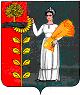 